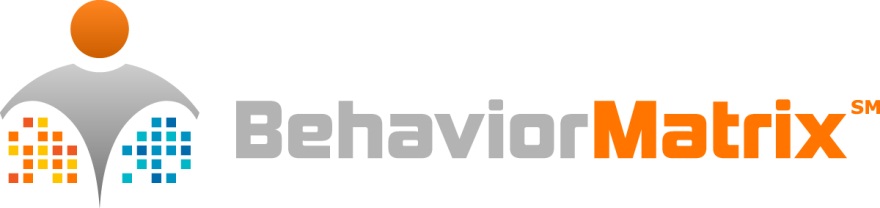 Title:  Application Developer (NLP / Big Data Analytics)Location: Blue Bell, PA (outside Philadelphia)Responsibilities:Design and implement key analytics architecture, application and tool development projects including algorithms, libraries and API’s utilizing your experience with a variety of the concepts, practices, and procedures in the fields of NLP, Machine Learning, Neural Networks, and data mining.Requirements:You have hands-on experience applying appropriate techniques and tools in Machine Learning, NLP, Big Data transformation & analysis, and Semantic Web concepts to create revolutionary productsBS / MS / PHD in Computer Science or related field with a high degree of Mathematical / Statistical aptitude and proven hands-on coding skills1-3 years of experience in commercial software developmentExperience working with and applying Neural Networks, LDA, SVM, and Clustering algorithmsPractical experience using statistical analysis techniques to build predictive modelsWorking knowledge of the following: C#/C++, Java, JavaScript, Grails, Lisp, Python, Perl, SQL, PIG, CUDA, Matlab, Mathmatica Experience with Hadoop, Map/Reduce, ZooKeeper, Cassandra and CouchDB are highly desirableAbility to solve complex problems in a fast paced environment with limited guidance.An eye for quality and a willingness to do what is necessary to achieve deadlines in a dynamic environment with frequent priority changes is required.Able to work efficiently in teams and/or as an individualGood oral and written communication skills.Reports directly to the Sr. VP – Product Management, Product Development, QA & Support